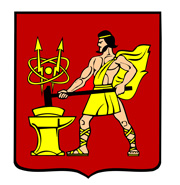 АДМИНИСТРАЦИЯ  ГОРОДСКОГО ОКРУГА ЭЛЕКТРОСТАЛЬМОСКОВСКОЙ   ОБЛАСТИРАСПОРЯЖЕНИЕ  ______21.05.2020_______ № _____168-р______Об изменении  движения   автотранспорта и пешеходов при организации пешеходной зоны на участке ул. Корешкова от ул. Николаева до Храма Вознесения ГосподняВ соответствии с Федеральным законом от 08.11.2007 № 257 – ФЗ «Об автомобильных дорогах и о дорожной деятельности в Российской Федерации и внесении изменений в отдельные законодательные акты Российской Федерации», в целях обеспечения безопасности дорожного движения при организации пешеходной зоны на участке ул. Корешкова от                            ул. Николаева до Храма Вознесения Господня: 1. С 15.05.2020 прекратить движение транспорта:- по ул. Корешкова (на участке от ул. Николаева до ул. Чернышевского);- по ул. Чернышевского (на участке от дома № 33 до дома № 37) .2. Объезд места проведения дорожных работ осуществлять по ул. Николаева,                         ул. Расковой, ул. Парковая, ул. Радио.2. Отделу по связям с общественностью Администрации городского округа Электросталь Московской области (Захарчук П.Г.) разместить в средствах массовой информации сообщение о прекращении движения транспорта и пешеходов по улицам, перечисленным в пункте 1 настоящего распоряжения.3. Источником финансирования размещения сообщений  в средствах массовой информации об ограничении движения транспорта и пешеходов,  принять денежные средства, предусмотренные в бюджете городского округа Электросталь Московской области по разделу 0113 «Другие общегосударственные вопросы».Глава городского округа				                                                       В.Я. Пекарев